Подробное послайдовое описание использования интерактивного образовательного ресурса  «Эти забавные животные-III»БлокСодержание слайдаУправляющие кнопкиНомер слайдаТитульный: название ресурса, фамилия имя отчество автораПереход на слайд 2 по щелчку.1СодержаниеОбъекты SmartArt.Разделы ресурса. 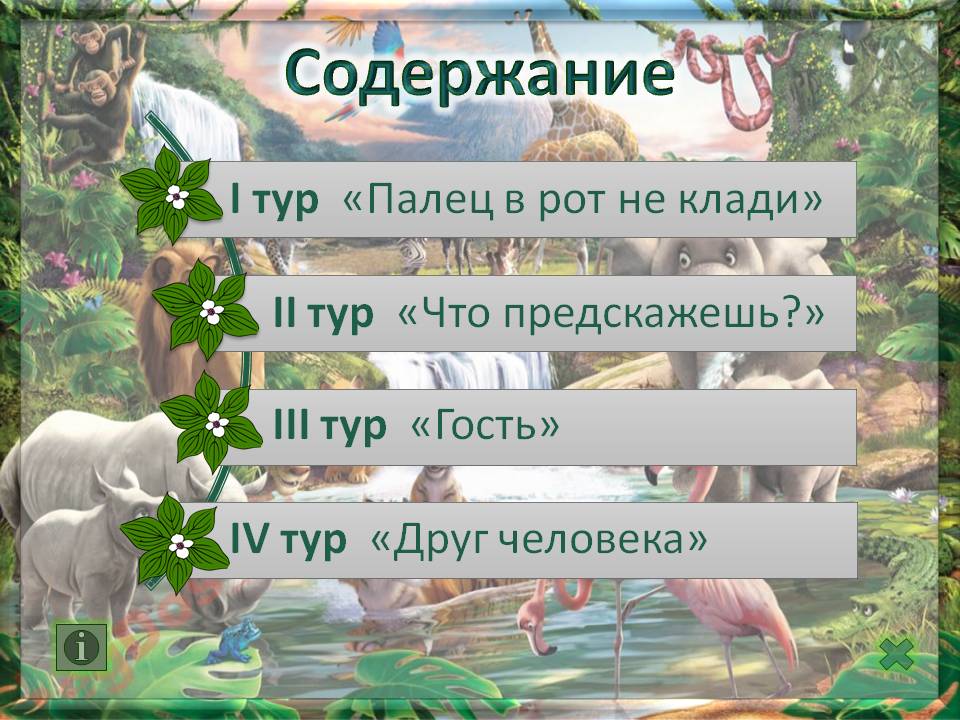 - завершение демонстрации презентации.На каждый  прямоугольник настроена гиперссылка; выбрав любой, можно перейти на слайды соответствующего раздела.2IУчитель:- Мы начинаем первый тур нашей игры. Он называется «Палец в рот не клади»- У некоторых рыб и морских животных зубы не во рту, а гораздо глубже. Это для того, чтобы попавшая туда живая добыча не ускользнула. Технологический приём «Инфографика»Переход на информационный слайд осуществляется при щелчке на соответсвующую плашку- переход к следующему слайду3-11IУчитель: А у кого же зубов больше всех?Правильный ответ –у садовой улитки. Переход на следующий слайд осуществляется при нажатии на плашку с правильным ответом12I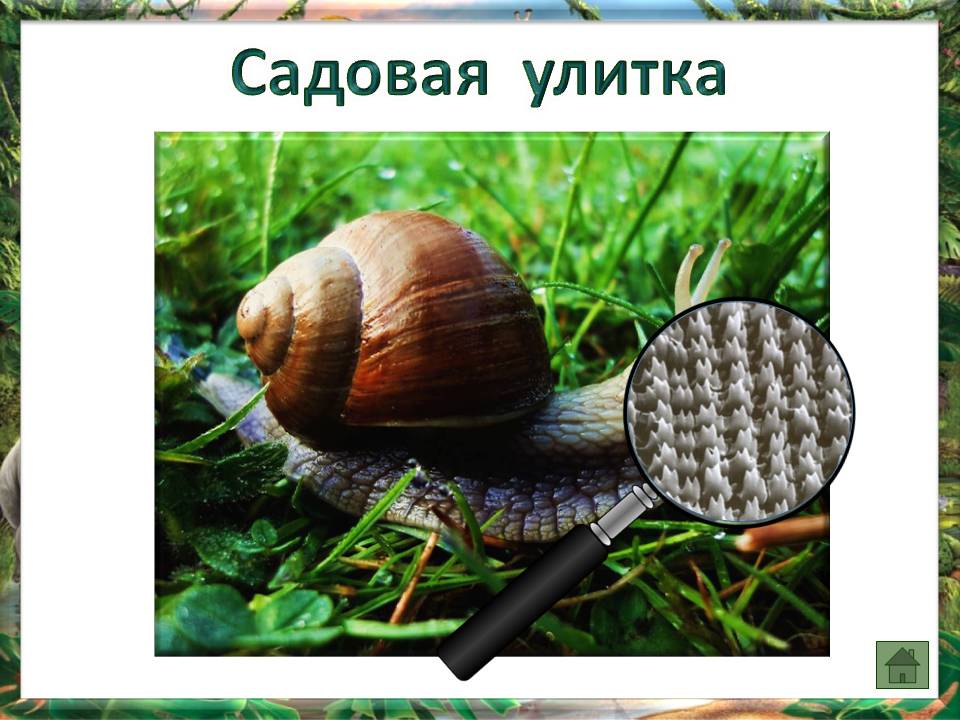 При нажатии на экран с информацией появится картика улитки.  При нажатии на картинку появится картика «лупа» с увеличением зубов улитки. - возврат на слайд с содержанием.13IIУчитель: -Переходим ко второму туру «Что предскажешь?»- Чтобы узнать о предстоящей погоде. мы включаем телевизор и слушаем сообщения синоптиков – людей, которые этим занимаются. А как узнают об этом животные?-Давно замечено, что они заблаговременно чуют малейшие изменения в погоде и принимают меры для своего спасения. На что уж, кажется, совсем не хитрое создание медуза, а и та за сутки перед штормом уходит в морские глубины. а барометр показывает шторм только за 15 часов.Таблица, вторая часть которой закрыта. Анимация настроена  по щелчку мыши на закрытую часть. Работать можно с любой строкой.- переход к следующему слайду14IIВикторина- раскраска(правильный ответ  -поспешат заделать ходы и выходы)(правильный ответ –замолчат)- Воробьи весёлым щебетом приветствуют солнышко, а перед дождём уныло молчат. (правильный ответ –не квакают)- Вечером лягушки перед сухим днём будут устраивать громкие концерты – этим они выражают свой протест, ведь им больше нравится сырость и ненастье, поэтому перед дождём в болоте тишина.При щелчке на плашку с правильным ответом происходит интеактивное раскрашивание- переход к следующему слайду15-17II- Да, интересные наблюдения. Почему это всё происходит? Над этим ломают головы учёные, которых называют БИОНИКАМИ. Им ужасно хочется узнать секреты природы. Но, увы, природа не очень охотно их раскрывает. Триггер установлен на катинку- профессора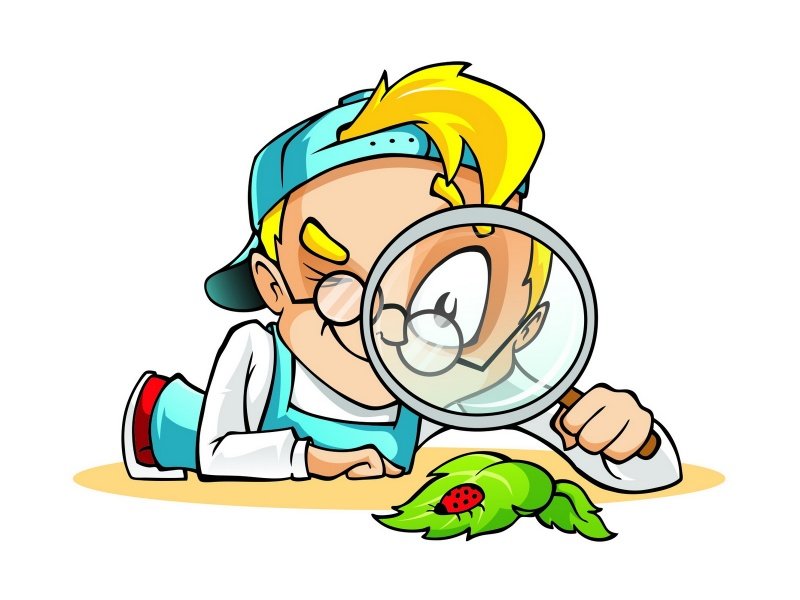  - возврат на слайд с содержанием.18IIIУчитель: -В третьем туре нашей игры разговор пойдёт о царе всех зверей. Картинка-пазл -Догадайтесь, кто на картинке?Царственная грива. величавая походка отличают его от других животных. Охотятся обычно вечером. Причем не одни, а всей семьёй. жертву настигает в стремительном броске. Его оружие – не только когти и клыки, но и хвост.В его кисточку упрятан шип. если потребуется, хвост может стать жёстким, как железный прут, и тугим, как плеть.-Охотится лев по-царски: решительно и не прислушиваясь, откуда дует ветер. Не боится, что жертва учует его раньше времени, даже, бывает, порычит для устрашения. Царь…Выход пазлов осуществляется при щелчке на плашку с описанием- переход к следующему слайду19-21IIIУчитель:- Но у царской особы есть недостатки.(правильный ответ – много спит)-Любит гроза саванн поспать. Бывает, дрыхнет по двадцать часов подряд! Кто ещё такая соня? Ну, конечно, обычная домашняя кошка.Между прочим, ничего удивительного: лев и кошка близкие родственники и принадлежат к одному семейству – кошачьих. Они могут смотреть на солнце не моргая и прекрасно видят ночью – так уж устроены их глаза.Завершается складываться картинка-пазл при нажатии на плашку с правильным ответом - возврат на слайд с содержанием.22IVУчитель:-Настала пора перейти к заключительному туру «Друг человека»-Присмотрися к нашему Дружку, и что же мы увидим?Щелчком по плашке с информационным материалам собирается иллюстрация-мозаика- переход к следующему слайду23IVУчитель:-Как он бежит?(правильный ответ –высунул язык)Переход на следующий слайд осуществляется при нажатии на плашку с правильным ответом- переход к следующему слайду24IVЗнаете ли вы… - возврат на слайд с содержанием.25Информационные источникиСсылки на информационные источники, которые использовались при создании презентации.- возвращение на слайд с содержанием26